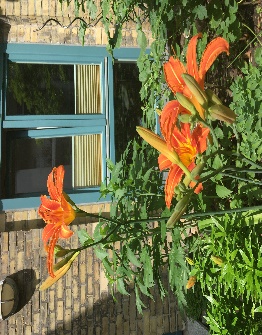 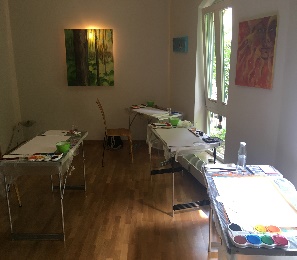 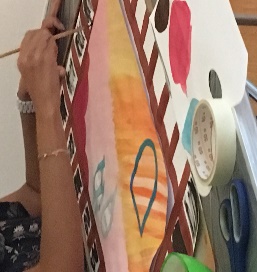 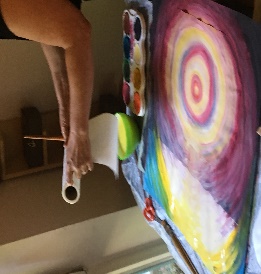 M A L Z E I TZum Thema –Visioniere Dir Deine Zukunft Du bekommst Raum und Zeit und wirst angeleitet Dich dem Thema- Erkenne Deine nächsten Schritte – mit farblicher, intuitiver Hingabe zu nähern. Zudem erhält jeder Teilnehmer zur eigenen Untersützung, sein passendes homöopathisches Mittel.Hierfür braucht es keine malerische Begabung. Es braucht lediglich die Neugier auf sich selbst.            Wo:         In der Remise, Schillerstraße 40, 10627 Berlin              Wann:    Sonntag, 15.08.2021  von  13:00 - 16:00 Uhr              Kosten:  60 € Sabine Neuenburg, 	Pascale Homerin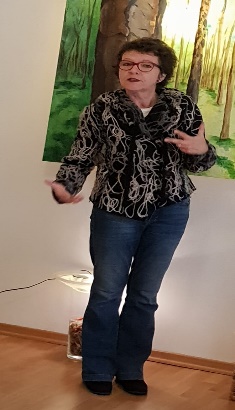 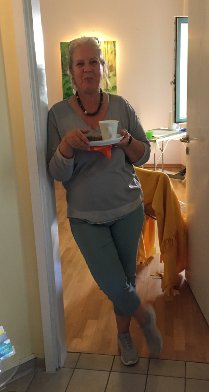 Heilpraktikerin, 		GestaltarbeitHomöopathin 		KunsttherapieMediatorin				GruppenarbeitGib uns Bescheid ob Du dabei sein möchtestZusagen an : sabine-neuenburg@web.de